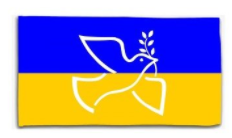 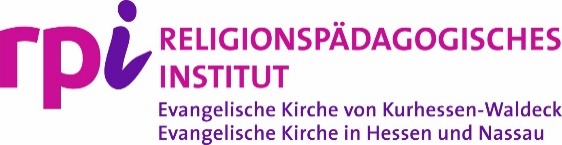 Mit Kindern und Jugendlichen 
über den Krieg in der Ukraine sprechen 
und für den Frieden beten
Impulse für die Schule und die Konfi-Arbeit 
Liebe Kolleginnen und Kollegen,
Es ist Krieg in der Ukraine, in Europa. Seit dem Zweiten Weltkrieg gab es nur wenige solcher einschneidenden Ereignisse. Für viele ist es das erste Mal, dass ein Krieg plötzlich ganz nah ist. Menschen sind verunsichert, haben Angst vor dem, was da vielleicht noch kommen mag. Auch Kinder und Jugendliche werden mit dem Krieg in der Ukraine konfrontiert – in den Medien, in Gesprächen in der Familie oder im Freundeskreis. Schülerinnen und Schüler sind wie die Erwachsenen verunsichert und zum Teil voller Angst. 
Wie können wir als Lehrkräfte für das Fach Ev. Religion mit dieser Situation angemessen und verantwortungsbewusst umgehen? Es wird sicher nicht funktionieren, einfach zur Tagesordnung überzugehen und Unterricht zu halten wie gewohnt. In der aktuellen Situation ist es heilsam und wichtig, Fragen und Bedürfnisse der Schülerinnen und Schüler ernst zu nehmen und auf sie einzugehen. Gerade in unserem Fach, in dem es um Grundfragen des Menschseins und um Lebensorientierung geht, können wir das tun - aus dem Glauben an den Gott heraus, der ein Gott des Friedens ist und uns auch in schwierigen Situationen trägt und uns beisteht.
Wir hoffen, dass die Materialein, auf die wir hinweisen, hilfreich für Sie sind. Wir wünschen Ihnen ein gutes Gelingen bei Ihren Versuchen, die Schülerinnen und Schüler in dieser für uns alle bedrückenden und schwierigen Situation zu begleiten. Für die Menschen in der Ukraine, die unter dem Krieg leiden und um ihr Leben fürchten müssen, bitten wir um Hilfe und den Beistand Gottes. Uns allen schenke der barmherzige Gott den Frieden, nach dem wir uns so sehr sehnen.
Das Team des RPI der EKKW und der EKHN  
Inhalt 
1. Informationen und Hintergründe (Kindergerecht und Jugendgemäß)
2. Impulse, Aktionen und Unterrichtsbausteine 
3. Tipps für die Konfi-Arbeit 
4. Schulseelsorge 
5. Friedensgebete 
6. Weitere Links 
7. Veranstaltungshinweis  
Ewiger Gott,
vor Dich bringen wir an diesem Tag unsere Fassungslosigkeit,
unsere Trauer und unseren Zorn.
Die diplomatischen Bemühungen, auf die wir so gehofft hatten, haben nicht zum Ziel geführt.
Die Sprache der brutalen Gewalt gibt jetzt den Ton an.
Der Machthunger hat die Oberhand behalten gegenüber der Vernunft.
Sei Du jetzt bei den Menschen in der Ukraine, die durch die Gewalt der Waffen in Not und Gefahr sind.
Lass sie spüren, dass überall auf der Welt Menschen für sie beten.
Sende Du Deinen Geist in die Herzen derer, die verantwortlich sind für aggressive Gewalt.
Lass sie erkennen, dass durch die Gewalt alle verlieren.
Öffne ihre Herzen, dass sie sich anrühren lassen von dem Leid, dass ihre Gewalt verursacht.
Sei bei denen, die jetzt politische Verantwortung tragen und die richtigen Entscheidungen zu treffen haben.
Öffne Wege, der militärischen Gewalt die Klarheit in der Verurteilung des Unrechts, wirksame Gegenmaßnahmen und eine Deeskalation der Gewalt entgegenzustellen.
In uns allen stärke das, was die Basis unseres Lebens ist: Stärke unseren Glauben.
Stärke unsere Hoffnung. Stärke unsere Liebe.
Auf dich vertrauen wir – auch jetzt.


(Heinrich Bedford-Strohm, Landesbischof der ELKB)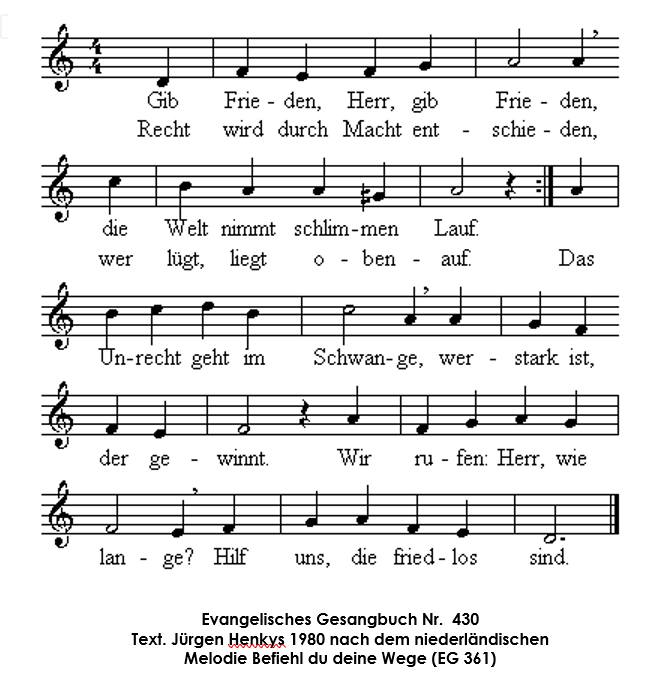 1. Informationen und Hintergründe (Kindergerecht und Jugendgemäß) 
Hessisches Kultusministerium: Ukraine. Aufbereitung von Krieg und Flucht im UnterrichtDer Krieg in der Ukraine ist eine Zäsur, die weltweit Betroffenheit und Bestürzung hervorgerufen hat. Die dadurch ausgelösten kriegerischen Auseinandersetzungen auf dem Gebiet der Ukraine können bei Schülerinnen und Schülern zu Unsicherheiten und Ängsten führen und werfen für alle Beteiligten oftmals schwer zu beantwortende Fragen auf. Schulleitungen und Lehrkräfte stehen vor der Entscheidung und Herausforderung, das Kriegsgeschehen und dessen vielfältige Auswirkungen altersangemessen im Unterricht zu thematisieren, um so Ängsten und Sorgen entgegenzuwirken.Einige Materialien, die helfen, das Geschehen im Unterricht altersgemäß aufzugreifen: 
https://kultusministerium.hessen.de/schulsystem/hinweise-zum-umgang-mit-dem-krieg-gegen-die-ukraine-in-der-schule/aufbereitung-von-krieg-und-flucht-im-unterricht 
Taskcards von Anja Holm: Material zum Thema Krieg in  der Ukraine 
https://www.taskcards.de/#/board/77ea0e8e-e0ed-416d-b2e0-848beb76c901/view

Informationen über den Krieg in der Ukraine in Leichter Sprache
https://einfachstars.info/blog/22516-informationen-ueber-den-krieg-in-der-ukraine-in-leichter-sprache.html 

Open-Source Materialsammlung von „Schule im Aufbruch“ Von „Schule im Aufbruch“ existiert eine aufwachsende Übersicht an Angeboten und eine Linkliste mit verschiedenen Webseiten, auf denen altersangemessenes Material zu dem Krieg in der Ukraine zu finden ist. Eigene Materialien können über ein Formular hinzugefügt werden, sodass möglichst viele Menschen von den Angeboten profitieren können. (Schule im Aufbruch) 
https://schule-im-auf-bruch.notion.site/28dd177da7d94e6ebfa893103940cd7b?v=265396c1261b4cfaaca2958e2e8c1bb3 

Fokus: Krieg und Frieden Anlässlich der aktuellen kriegerischen Eskalation des Ukraine-Russland-Konflikts stellen wir in diesem Fokus Hintergrundinformationen zum Konflikt selbst wie auch Bildungsmaterialien und -medien sowie Aktionen und Projekte zum Thema Krieg und Frieden allgemein zusammen. Die Zusammenstellung ist im Aufbau und wird laufend ergänzt. (Portal Globales Lernen) Link: https://www.globaleslernen.de/de/fokusthemen/fokus-krieg-und-frie-den?fbclid=IwAR1JnRmdmewyk4Kaa9cwl2zXNKAM4V6P2uk_TRlFSdDPUf5WyYteQnNph78  
Medienerziehung Krieg in Europa In der Ukraine herrscht Krieg. Der russische Angriff auf das Nachbarland ist das zentrale Thema in den Nachrichten, im TV, im Netz und auf Social Media. Auch Kinder bekommen die Entwicklung mit und reagieren mit Angst und Verunsicherung. Wie gehen Eltern am besten damit um? Was brauchen Kinder, wie viel Information verkraften sie? (FLIMMO Elternratgeber für TV, Streaming & YouTube)  
https://www.flimmo.de/redtext/101380/Krieg-in-Europa   
Mit Kindern und Jugendlichen über Krieg reden? Aktuell sind durch den Krieg in der Ukraine nicht nur Erwachsene verunsichert. Gerade Kinder und Jugendliche werden in sozialen Medien, bei Gesprächen mit Freunden oder durch Nachrichten in Radio und Fernsehen mit dem Thema konfrontiert. Sie sprechen mit Gleichaltrigen in Schule und Freizeit darüber – dabei entstehen Fragen, nicht selten auch Sorgen und Ängste. Hier stellt sich Eltern und Pädagog*innen oft die Frage, wie sie verantwortungsvoll und umsichtig mit Heranwachsenden über Krieg und dessen Folgen reden können. (Servicestelle Kinder- und Jugendschutz) 
https://www.servicestelle-jugendschutz.de/2022/02/mit-kindern-und-jugendlichen-ueber-krieg-reden/  Kindgerechte Informationen über die Situation in der Ukraine
Der Verein hat das ausschließliche Ziel, so vielen Kindern wie möglich eine Anlaufstelle und einen Halt für die ersten Schritte in das World Wide Web zu sein. Zudem sollen Kinder im Internet ein Positiv-Angebot erhalten, als Alternative zu den Orientierungshilfen und Suchangeboten der Erwachsenen. So können die Kinder eine taugliche Navigationshilfe mit für sie gemachten Inhalten nutzen und gleichzeitig aus der für sie eher gefährlichen Erwachsenen-welt im Internet durch ein qualitativ überzeugendes Angebot "abgeholt" werden.
https://www.blinde-kuh.de/index.html 

ZDF logo!: Was passiert in der Ukraine?
Vielen ist der Kanal ZDFtivi mit seinen Logo- Kindernachrichten bereits bekannt, da er media-le Themen kindgerecht aufbereitet. Darüber hinaus existieren auch Instagram-Accounts wie „funk“ (ARD&ZDF) oder „new_wg“ (BR24), die Jugendliche altersgerecht informieren. 
https://www.zdf.de/kinder/logo/streit-zwischen-ukraine-und-russland-100.html  

fragFINN für Lehrkräfte: Linktipps zum Ukraine Krieg	
Es ist wichtig auf die Fragen und Ängste der Schüler*innen einzugehen. Hierfür hat fragFINN Links mit Informationen für Erwachsene sowie zu kindgerechten Nachrichten- und Kinderseiten zusammengetragen, die Sie im Unterricht einsetzen können, um den Schüler*innen die Themen kindgerecht nahezubringen. Die Linkliste wird fortlaufend aktualisiert.
https://eltern.fragfinn.de/paedagogen/linktipps-krieg-ukraine/  Kinderwebseiten zum Krieg in der Ukraine	
Kinder haben viele Fragen rund um den Krieg in der Ukraine. Die fragFINN Linkliste zeigt viele Kinder-Webseiten auf, die entsprechende Artikel dazu kindgerecht anbieten. Diese Liste wird fortlaufend aktualisiert.	
https://www.fragfinn.de/kindernachrichten/
Zwei Linktipps für seriöse Quellen www.nachrichtentisch.de  
www.ukraineverstehen.de  Informationen über Demonstrationen www.standwithukranine.live   2. Impulse, Aktionen und Unterrichtsbausteine Krieg oder Frieden? (Sek I / Sek II) 
Die SuS setzen sich in einem ersten Arbeitsschritt mit dem Bild „Der Blumenwerfer“ des Streetartkünstlers Banksy sowie dem Gebot der Feindesliebe im Matthäusevangelium auseinander und beschäftigen sich anschließend mit der Frage, ob es einen gerechten Krieg gibt. In einem darauffolgenden Arbeitsschritt werden Bezüge zu Dietrich Bonhoeffers Position zum aktiven Widerstand gegenüber einem Unrechtsregime hergestellt (dem Rad in die Speichen fallen) und vor dem Hintergrund des Ukraine-Konfliktes diskutiert. 
Download hier: https://www.rpi-ekkw-ekhn.de/fileadmin/templates/rpi/normal/material/Ukraine/KA_-_Unterrichtsbaustein_zum_gerechten_Krieg.docx Ein Zeichen setzen für den Frieden (Sek I)Dieses Arbeitsblatt aus der Broschüre „Gemeinsam für Afrika“ des BMZ bietet eine Möglichkeit für Schüler*innen, für den Frieden aktiv zu werden. Mit kreativen Mitteln – dem Bau eines Denkmals oder dem Schreiben eines Songs – setzen sie ein Zeichen für den Frieden und verankern die Botschaft für ein friedliches Miteinander, sowohl in ihrem eigenen Bewusstsein als auch in der (Schul-) Öffentlichkeit.Download der ganzen Broschüre: https://www.gemeinsam-fuer-afrika.de/wp-content/uploads/2016/04/UM-SEK_Frieden-Jedes-Leben-zaehlt.pdfDownload des AB 7: https://www.rpi-ekkw-ekhn.de/fileadmin/templates/rpi/normal/material/Ukraine/AB_7_Frieden-Jedes-Leben-zaehlt.pdf 

Gebetswand 
Die EKKW hat auf ihrer Webseite eine Gebetswand eingerichtet.  Diese Wand kann mit Jugendlichen besucht werden. Jugendliche können hier ihre eigenen Gebetstexte einstellen. Es können auch Gebetstexte einer Gruppe erarbeitet und eingestellt werden. Man kann auch einfach sich in die Gebete anderer mit hineinstellen. 
https://www.ekkw.de/aktuell/meldung/aktuell_34861.htm

Krieg und Frieden – Loccumer Pelikan 4/2018 
Der Loccumer Pelikan hat ein Heft dem Thema „Krieg und Frieden gewidmet“. 
Das Heft ist eine Fundgrube von Ideen, Reflexionen und Entwürfen: 
https://www.rpi-loccum.de/damfiles/default/rpi_loccum/Materialpool/Pelikan/Pelikanhefte/pelikan4_18-9c7ebfef0aa2019e11d74c34e688e43d.pdf  

Faltvorlage für eine Friedenstaube 
Angepasstes Material aus der Pfingstaktion 2021. Mit Friedenssymbol
https://gottesdienstkultur-nordkirche.de/liturgien/faltvorlage-fuer-eine-friedenstaube-2/ 
Sadakos Kraniche 
hierzu: Artikel aus RPI Impulse 
Ilona Nord, Manuela Wiedmaier: 75 Jahre nach Hiroshima: Sadako und die Papierkraniche (Sek I), in: RPI Impulse 2/20 https://www.rpi-ekkw-ekhn.de/home/bereiche/rpi-impulse/2020/220 
Drei Grundfragen 
„Drei Grundfragen stellt man sich doch, wenn Kriege vor der Tür stehen: Kann man Kriege verhindern? Wie beginnt ein Krieg? Wie kann ein Krieg beendet werden? Und: Warum lernen die Menschen nicht aus der Geschichte. Diese Grundfragen sind auch für Kinder relevant. Im Unterricht der Grundschule muss es aus meiner Sicht gar nicht um ein Verständnis für konkrete politische Handlungen, sondern vielmehr um den Kern der Sache – Krieg und Frieden – und um die elementare Grundfrage nach dem Guten und Bösen gehen.“ 
Unterrichtsmaterial und für Kinder aufbereitete Hintergrundinformationen: https://grundschul-blog.de/wir-wollen-frieden/ Das RPI der EKKW und der EKHN hat ein RPI Impulse Heft dem Thema gewidmet. 
Heft 2|17 „Wie geht Frieden? Frieden lernen und leben“  
Darin u.a.: 
- Grundsatzartikel: Frieden lernen. Religionspädagogische Perspektiven (Ulrike Baumann)
- The Lord will satisfy your needs. Gewaltfrei kommunizieren nicht nur im RU (Gottfried Orth)
- Jugendliche werden Friedensstifter/innen (Thorsten Krug) 
- Verantwortlich leben und handeln. Eine UE zu Martin Niemöller (Matthias Ullrich, Reiner Braun) 
- Drei evangelische Positionen zur Frage nach dem Frieden (Matthias Ullrich, Christian Marker, Jochen Walldorf)
- „Ab November wird draußen gespielt“. Die Bundeswehr rekrutiert Minderjährige und wirbt an Schulen (Sabine Müller-Langsdorf)
https://www.rpi-ekkw-ekhn.de/home/bereiche/rpi-impulse/home/rpi-impulse/2017/217  

Weitere Artikel aus den RPI Impulse zum Thema Frieden: 
- „Krieg – Stell dir vor, er wäre hier“ (Johanna Fröhlich)
RPI Impulse 1/16: https://www.rpi-ekkw-ekhn.de/home/bereiche/rpi-impulse/2016/116 
- Susanne Gärtner: Lass ab vom Bösen, suche den Frieden und jage ihm nach (Grundschule) 
RPI Impulse 3/19: https://www.rpi-ekkw-ekhn.de/home/bereiche/rpi-impulse/2019/319  
- Nadine Hofmann-Driesch: Wenn Wolf und Giraffe miteinander ins Gespräch kommen (Grundschule)  
RPI Impulse 3/19: https://www.rpi-ekkw-ekhn.de/home/bereiche/rpi-impulse/2019/319
- Ruth Selzer-Breuninger, Micha-Steffen Stracke: Wer die Spuren der Kriege kennt, kann Frieden und Freiheit neu gewichten (Schulseelsorge) 
RPI Impulse 3/19: https://www.rpi-ekkw-ekhn.de/home/bereiche/rpi-impulse/2019/319   
 
RPI Impulseheft 1/16 zum Thema Flucht: 
„Angekommen? Flucht und Migration als Thema in Schule und Kirche“ 
https://www.rpi-ekkw-ekhn.de/home/bereiche/rpi-impulse/2016/116 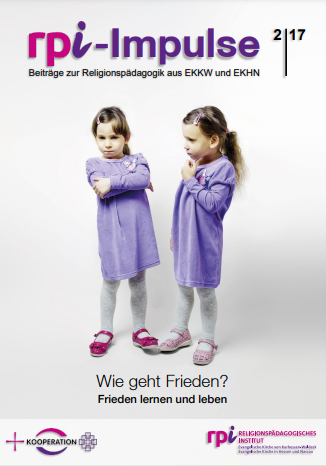 3. Tipps für die Konfi-Arbeit 
Auf der Webseite des Projekts "Friedenseiche auf dem Frauenberg" in Bad Hersfeld finden sich zahlreiche Entwürfe (auch aus KU-Praxis) und andere Materialien, die für die Konfi-Arbeit geeignet sind: https://friedenseiche-frauenberg.de/#08.blank Darunter u.a.:
- Frieden wird sichtbar. Ausgehend vom Thema Streit in der Lebenswelt der Jugendlichen werden Konfliktlösungsansätze entwickelt und eine Friedensandacht gestaltet.
https://www.rpi-ekkw-ekhn.de/fileadmin/templates/rpi/normal/material/arbeitsbereiche/ab_konfirmandenarbeit/material/rpi_konfi/rpi-konfi_7-2020_Lay02.pdf 

- Eine Filmliste der Medienzentrale
https://friedenseiche-frauenberg.de/home/_blank/Filmliste%20Frieden.pdf Weiteres Material: 
Suche Frieden und jage ihm nach - Mit dem Gebot der Feindesliebe gewaltfrei handeln 
(PTZ Stuttgart)
https://www.ptz-rpi.de/fileadmin/user_upload/ptz/einzelhomepageseite/Friedenspaedagogik/2018_materialien_friedenspaedagogik/Geiger_Suche_Frieden_und_jage_ihm_nach_Konfieinheit.pdf 
Einheit mit gestalterischem Zugang zum Thema (KU Praxis 63/2018) 
Die Einheit von Klemens Niemann bewegt sich in einem Spannungsfeld, in dem die Frage von Gewalt und Hass und militärischer Auseinandersetzung nahezu täglich gestellt wird. Das Grundgerüst baut auf der Idee von der je eigenen Paradiesvorstellung auf, thematisiert jedoch auch den Ist-Zustand der (medialen und realen) Gegenwart der Schülerinnen und Schüler. Die Stärke der eigenen Vorstellungskraft gewinnt im Laufe der Einheit zunehmende an Relevanz, so dass die Kinder und Jugendlichen ihre eigenen Potenziale positiv wahrnehmen lernen.
https://friedenseiche-frauenberg.de/home/_blank/Niemann%20-%20Hass%20und%20N%C3%A4chstenliebe.pdf 
EKD Konfi-Arbeit bundesweit
Konfi-Material zum Thema Frieden
https://konfi-arbeit.de/2022/02/konfi-material-zum-thema-frieden/ 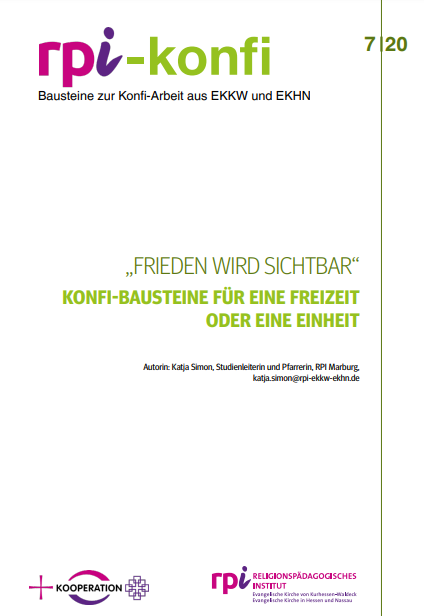 4. Schulseelsorge 

Mit Kindern und Jugendlichen über Krieg sprechen 
Dagmar Böhmer, Brigitte Lob und Maria Wehmeier-Trost aus dem Referat Schulpastoral, Dezernat Bildung/Bistum Mainz haben eine Handreichung erstellt mit dem Titel: „Mit Kindern und Jugendlichen über Krieg sprechen“. In dieser Handreichung finden Sie Überlegungen und Links, wie mit Kindern und Jugendlichen das angstbesetzte Thema des Krieges besprochen werden kann.
Download: https://www.rpi-ekkw-ekhn.de/fileadmin/templates/rpi/normal/material/Ukraine/SSS_-_Mit_Kindern_ueber_Krieg_sprechen_-_Handout.pdf 

Hessisches Kultusministerium: 
„Schulpsychologische Empfehlungen zum Umgang mit Krieg in der Schule“
Download: https://www.rpi-ekkw-ekhn.de/fileadmin/templates/rpi/normal/material/Ukraine/Schulpsychologische_Empfehlungen_zum_Umgang_mit_Krieg_in_der_Schule_.pdf 

Hessisches Kultusministerium: Russland-Ukraine-Krieg. Schulpsychologische Hinweise zum Umgang mit Verunsicherungen und Ängsten
Die aktuellen Nachrichten über den Russland-Ukraine-Krieg sind allgegenwärtig und beeinflussen stark unseren Alltag. Dies hat deutliche Auswirkungen auf unser Sicherheitserleben. Viele Schülerinnen und Schüler berichten von Sorgen und Ängsten, es fällt ihnen schwer die Inhalte der Nachrichten einzuordnen und zu verarbeiten. Dies fällt in eine Zeit, in der Schülerinnen und Schüler, aber auch Eltern und Lehrkräfte ohnehin durch die mit der Corona-Pandemie einhergehenden Veränderungen unseres Alltags verunsichert sind und die Welt möglicherweise insgesamt als einen „unsicheren Ort“ erleben. Gerade Kinder und Jugendliche brauchen Erwachsene, die ihnen Orientierung und Sicherheit im Hier und Jetzt vermitteln und ihnen dabei helfen, die Unsicherheit auszuhalten. Auf den folgenden Seiten möchten wir Ihnen einige Tipps und Hilfestellungen geben, wie Sie als Lehrkraft mit den Verunsicherungen Ihrer Schülerinnen und Schüler umgehen und wo Sie hierbei Unterstützung finden können.
https://kultusministerium.hessen.de/schulsystem/hinweise-zum-umgang-mit-dem-krieg-gegen-die-ukraine-in-der-schule/schulpsychologische-hinweise-zum-umgang-mit-verunsicherungen-und-aengsten 

Psychologe: Wie Lehrkräfte mit Kindern über den Krieg sprechen können
Der Krieg in der Ukraine besorgt und schockiert auch Schülerinnen und Schüler. Sie sind verunsichert und haben viele Fragen. Worüber können und sollten Lehrkräfte jetzt mit ihnen sprechen? Wie kann Schule Sicherheit geben? Welche Unterstützung brauchen die Lehrerinnen und Lehrer selbst in dieser Situation? Das Schulportal sprach dazu mit Klaus Seifried, der viele Jahre in Berlin als Schulpsychologe gearbeitet hat. 
https://deutsches-schulportal.de/unterricht/ukraine-schulpsychologie-wie-koennen-lehrkraefte-mit-kindern-ueber-den-krieg-sprechen/  

Mit Kindern und Jugendlichen über Krieg sprechen? 
Aktuell sind durch den Krieg in der Ukraine nicht nur Erwachsene verunsichert. Gerade Kinder und Jugendliche werden in sozialen Medien, bei Gesprächen mit Freunden oder durch Nachrichten in Radio und Fernsehen mit dem Thema konfrontiert. Hier stellt sich Eltern und Pädagog*innen oft die Frage, wie sie verantwortungsvoll und umsichtig mit Heranwachsenden über Krieg und dessen Folgen reden können. 
Information der Servicestelle Kinder und Jugendschutz: https://www.servicestelle-jugendschutz.de/2022/02/mit-kindern-und-jugendlichen-ueber-krieg-reden/ 
Broschüre der Servicestelle Kinder- und Jugendschutz zum Download: https://www.servicestelle-jugendschutz.de/wp-content/uploads/sites/17/2022/02/Handreichung_Ueber_Krieg_reden.pdf 

Mit Kindern über Krieg sprechen. Kriegsbilder treffen auf Kinderaugen
Sabine Müller-Langsdorf, die Friedenspfarrerin der EKHN, und Wolfgang Buff, der ehemalige Beauftragte für Friedensbildung im Zentrum Ökumene der EKHN, haben in einem Interview über ihre Erfahrungen berichtet, wie sich mit Kindern und Jugendlichen über die Kriegsschauplätze dieser Welt sprechen lässt. Ganz zentral kristallisiert sich die interessierte Haltung heraus: Kind - was bewegt dich und was brauchst du jetzt von mir?
https://www.ekhn.de/aktuell/nachrichten/frieden-statt-gewalt/ukraine-krieg-themen-special/news-detail/news/kriegsbilder-treffen-auf-kinderaugen.html 
Wie Eltern mit Kindern über Krieg und Angst sprechen
Putins Krieg gegen die Ukraine macht auch Kindern Angst. Wie sollten Eltern damit umgehen? Antworten gibt Prof. Burkhard Brosig, Oberarzt für Kinder- und Familienpsychosomatik an der Uni-Kinderklinik in Gießen.
https://www.giessener-allgemeine.de/giessen/wie-eltern-mit-kindern-ueber-krieg-und-angst-sprechen-91374257.html?fbclid=IwAR2L4ZiyGAbi4gAcpPb8MLE3ckhLIK-nijzY4-fzmflEL7AFHgEvNxaRO-8  
Padlet: Krieg und Frieden in der Ukraine 
Eine Ideenbörse von Schulseelsorger*innen der EKHN und EKKW
Rubriken: „Mit Kindern und Jugendlichen über Krieg und Frieden reden“, „Friedensgebete“, „Andachten und Gottesdienste“, „Unterrichtsmaterial“, „Psychologische Unterstützung“, „Aktionen in der Schule“ und „Verschiedenes“:  
https://padlet.com/RPI_Gruppe_4/gjeprhj03v1d5w0m Ukraine-Krieg: Wie Eltern ihren Kindern Ängste nehmen können https://www.waz.de/region/rhein-und-ruhr/ukraine-krieg-wie-eltern-ihren-kindern-aengste-nehmen-koennen-id234674979.html  5. Friedensgebete 

1. Überlegungen zur Friedensgebeten in religiös und weltanschaulich heterogenen Lerngruppen 
Die Unterrichtssituation im Klassenverband hat für ein gemeinsames Friedensgebet zwei unmittelbare Konsequenzen:  
- In der Lerngruppe sind nicht nur christliche oder religiöse Schüler*innen, sondern auch konfessionslose. Daher ist die Sprachform des Gebets nicht für alle SuS angemessen. Unter Umständen ist ein stilles Gedenken für die Klasse sinnvoller.
- In vielen Lerngruppen befinden sich Schüler*innen, die entweder selbst aus Krisenregionen stammten oder die familiären Bindungen dorthin besitzen. Das sollte einleitend und eventuell auch im Gedenken / Gebet thematisiert werden. 
2. Friedensgedenken in religiös und weltanschaulich heterogenen LerngruppenFolgende Elemente sind zum Friedensgedenken vorstellbar:Zu dem Gedenken wird eine andere Sozialform als üblich eingenommen. Es bietet sich z.B. ein Stehkreis an. Einleitende Worte: 
In der Ukraine herrscht Krieg – wie auch an vielen anderen Orten der Welt.
Das ist fürchterlich.
(Für manche von uns, ist Krieg und Gewalt mit eigenen Erinnerungen und Erfahrungen verbunden.) 
Egal, zu wen wir beten oder ob wir nicht beten, in einem sind wir uns einig:Kriege sind falsch. Kriege sind Verbrechen. (Kriege dürfen um Gottes willen nicht sein.)
Wir denken an die Menschen, die unter Krieg leiden.Wir denken besonders an die Kinder und Jugendlichen, die zu Opfern der Gewalt werden.Wir denken an die Menschen in der Ukraine und an die Situationen anderer Länder mit gewaltsamen Konflikten.
Wir erheben uns zu einem stillen Gedenken.Friedenslied / Antikriegslied: die Musikgeschichte ist voll von Antikriegs- bzw. Friedensliedern. Denkbar sind z.B. „Blowin‘ in the wind“ Bob Dylan; „Bella Ciao“ Horst Berner; „Give peace a chance” Lennon + McCartney;  „Imagine” John Lennon;  „Heal the world” Michael Jackson…Während das Lied abgespielt wird, können die Schüler*innen entweder im Stehen still gedenken oder eine Kerze anzünden.Alternative zur Musik könnte das Glockenläuten um 12.00 Uhr sein. Falls die Schule im akustischen Einzugsbereich einer Kirche liegt, kann das Glockenläuten die gemeinsame Stille-Phase anzeigen. Abschluss: das Ende der Gedenkphase muss klar benannt und markiert werden. Die Schüler*innen wechseln wieder in die übliche Sitzordnung.3.  Christliches Friedensgebet 
Falls ein christliches Friedensgebet durchgeführt werden soll, ist der Vorschlag vom Zentrum Verkündigung der EKHN leicht zu übernehmen und eventuell zu modifizieren. So können die Liedvorschläge gerade zu Beginn und zum Ende weggelassen werden und z.B. durch einen Gong einer Klangschale ersetzt werden. Empfehlenswert ist es, denn Psalm im Wechsel lesen zu lassen. 

Das Material wurde erarbeitet von Doris Joachim, Referentin für Gottesdienst.  
Musikvorschläge: Christa Kirschbaum, Landeskirchenmusikdirektorin:
 
Beten für den Frieden in der Ukraine 
Nach dem Einmarsch russischer Truppen in die Ukraine am 24. Februar 2022 
Sie finden hier drei Vorschläge: 
1. Eine einfache Form für sich wiederholende Friedensgebete 
2. Ein Friedensgebet, das sich zum Beispiel für Homepages, für eine kurze Andacht oder für ein persönliches Gebet eignet. 
3. Eine Liturgische Friedensandacht. Sie ist gedacht für kleine Formen in Gruppen und Kreisen sowie als Friedensgebet in Kirchen oder auf Plätzen – kann aber leicht für den Einsatz in schulischen Kontexten angepasst werden.
https://www.zentrum-verkuendigung.de/fileadmin/zentrum-verkuendigung/Downloaddatenbank/Besondere_Themen_und_Anl%C3%A4sse/Frieden/Beten_f%C3%BCr_Frieden_in_der_Ukraine_nach_Beginn_der_Kampfhandlungen_Februar_2022.pdf4. Eine Andacht für die Grundschule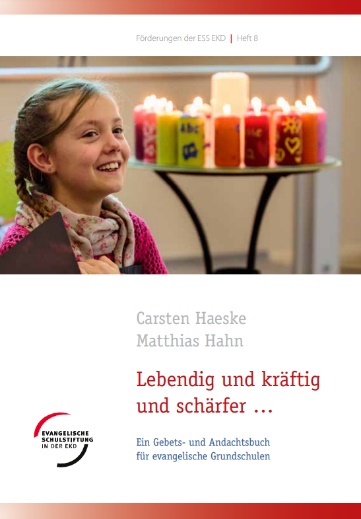 Im Andachtsbuch „Lebendig und kräftig und schärfer..“  findet sich auf den Seiten 138-145 eine kurze Andacht zum Thema Frieden. Die Lieder können mittels QR Code abgespielt werden, sodass man das Lied gut hören bzw. mitsingen kann. Es gibt eine kleine Geschichte zu den Kranichen von Hiroshima und eine kurze Bastelanleitung zum Falten von Friedenstauben. Diese Vögel können gemeinsam mit den Kindern gefaltet werden, man kann das Wort Frieden auf die Flügel schreiben und die Vögel im Foyer der Schule oder im Klassenraum aufhängen. Das Gebet (s.u.) zur aktuellen Situation im Krieg gegen die Ukraine kann im Rahmen der Andacht oder auch losgelöst von einer separaten Andacht gemeinsam gebetet werden. 
Download der Seiten 138-145 (Friedensandacht): https://www.rpi-ekkw-ekhn.de/fileadmin/templates/rpi/normal/material/Ukraine/GS_-_Seiten_aus_Gebets-und-Andachtsbuch.pdfDer kostenlose Download des gesamten Andachtsbuches findet sich hier
https://www.schulstiftung-ekd.de/wp-content/uploads/2022/01/Gebets-und-Andachtsbuch-Grundschulen-Web.pdf  Friedensgebet Ukraine (Nadine Hofman-Driesch) 
Guter Gott, im Fernsehen und im Radio haben sie gesagt, dass es Krieg in Europa gibt. Dass es Krieg in der Ukraine gibt. Ich spüre, dass sich die Erwachsenen Sorgen machen und jetzt mache ich mir auch Sorgen. Ich weiß nicht, was das heißt: Krieg. Aber es muss sehr schlimm sein. Und ich weiß nicht, was ich tun kann, deswegen bete ich zu dir. Guter Gott, bitte sei du bei den Menschen in der Ukraine, bei Erwachsenen und Kindern. Bitte hilf du, dass die Menschen verstehen, dass der Krieg aufhören muss. Guter Gott, bitte stärke auch unser Land, dass Deutschland alles tut, was es tun kann, um den Menschen dort zu helfen. Guter Gott, sei auch bei mir, wenn ich Angst habe und hilf mir, dass ich mich in meiner Familie und in meiner Klasse für den Frieden einsetze.
Amen. 
Ein weiteres Gebet für Kinder: 
Lieber Gott,
in der Ukraine ist Krieg.
Das ist schlimm.
Viele haben Angst.
Menschen sollen sich nicht wehtun!
Nirgends sollen Kinder Angst vor Krieg haben müssen.
Wir bitten dich um Frieden!
Hilf allen Menschen in Not!
Amen. 
5. Gebet mit Kindern an der Bettkante
Das Michaeliskloster Hildesheim veröffentlicht ein Gebet mit Kindern an der Bettkante: https://gottesdienstkultur-nordkirche.de/liturgien/gebet-mit-kindern-an-der-bettkante/  

6. Die Nordkirche veröffentlicht Impulse und Gebete für die Schule: 
https://gottesdienstkultur-nordkirche.de/wp-content/uploads/2022/02/Frieden-in-der-Ukraine-und-in-Russland-Impulse-und-Gebete-fuer-die-Schule.pdf  7. Gebetssammlung 
https://www.ekhn.de/index.php?id=19577 
8. „Was ist gerecht?“ Schulgottesdienst für Klasse 5-9Was ist gerecht? Ist es gerecht, wenn alle das gleiche bekommen? Ist es gerecht, wenn alle das machen, was sie können? Ist es gerecht, wenn ich mit Maske im Unterricht sitzen muss? Ist es gerecht, wenn ich mit meiner Lese-Rechtschreib-Schwäche dieselbe Prüfungszeit bekomme wie die, die keine LRS haben? Ist es gerecht, dass ich in Deutsch dasselbe wissen muss wie jemand, die gerade erst Deutsch gelernt hat? Der Gottesdienst wurde zum Schulschluss durchgeführt, kann aber mit leichten Veränderungen auch als Anfangsgottesdienst verwendet werden.
https://www.rpz-heilsbronn.de/Dateien/Materialien/Gottesdienste/kiessling_was-ist-gerecht.pdf 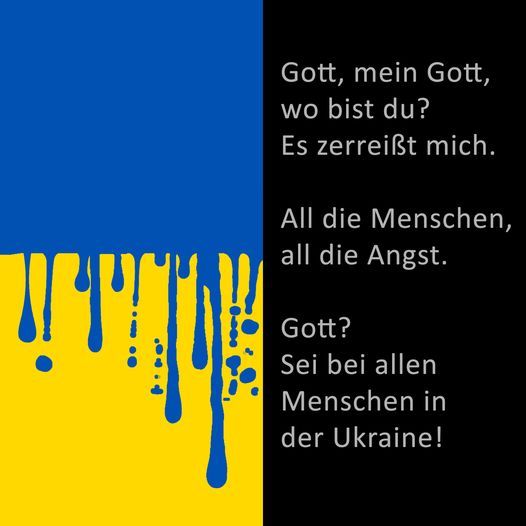 6. Weitere Links 

Nordkirche 
Material angesichts der Ukraine-Krise
https://gottesdienstkultur-nordkirche.de/liturgien-kategorie/material-angesichts-der-ukraine-krise/  

Michaeliskloster HildesheimMaterial zum Thema Frieden angesichts der Ukraine-Krise
https://www.michaeliskloster.de/agk/service/liturgische-bausteine/ukraine-krise  

PORTAL GLOBALES LERNENDas zentrale Portal zum Globalen Lernen und zur Bildung für nachhaltige Entwicklung (BNE) 
https://www.globaleslernen.de/de/search/node/Frieden
 Das PTZ Stuttgart 
hat eine Sonderseite mit Material geschaltet:
https://www.ptz-rpi.de/schule-kita/2022-krieg-in-der-ukraine/ Krieg in der UkraineWir sind entsetzt, fassungslos.Gott, höre unseren Schrei:Sei bei den Menschen, die angegriffen werden.Bei denen, die mitten drin sind in Zerstörung, Gewalt, Leid und Tod.Bei denen die fliehen.Bei denen, die sich und andere verteidigen.Gott, mach dem Irrsinn ein Ende.Bring die Verantwortlichen zur Vernunft.Rüttle deine Kirchen auf, in Ost und West, dass sie mutig, konsequent und laut für den Frieden eintreten.Du weißt, wir haben Angst und sind unsicher. Wie wird es weitergehen? Was können wir machen? Gib uns Kräfte und Ideen. Lass uns tun, was von uns verlangt wird, auch wenn es etwas kostet.Richte du unsere Füße auf den Weg des Friedens.
(Liturg. Kammer,24.02.22 H.W.)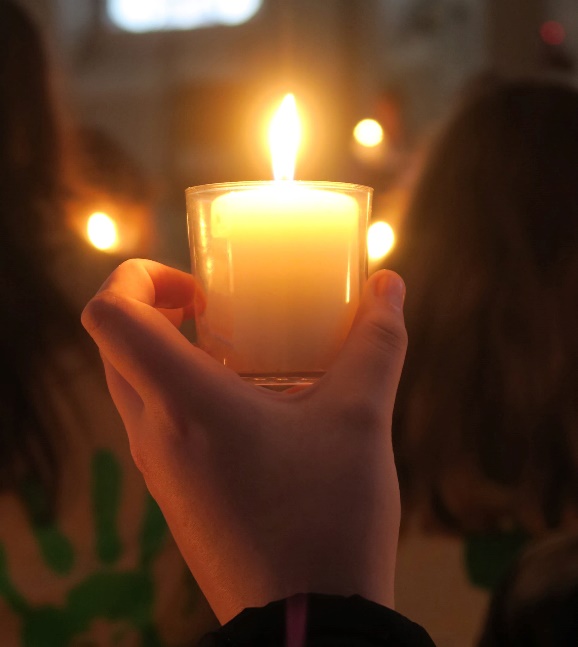 7. Veranstaltungshinweis
 
KRIEG und Frieden 
3. Fächertages Ethik und Religion 
30.3.2022 – 10.00 h bis 17.00 Uhr  
im RPI Frankfurt 

Im Mittelpunkt unseres 3. Fächertages Ethik und Religion steht das Thema »Krieg und Frieden«. Ob kriegerische Auseinandersetzungen zwischen Staaten und Völkern weltweit oder aber auch im privaten Bereich zwischen Menschen in meiner unmittelbaren Umgebung: Die Frage nach der Lösung von Konflikten ist komplex und nicht einfach zu beantworten. Gibt es so etwas wie einen gerechten Krieg oder gilt vielmehr das Gebot der Feindesliebe, wie Jesus sie in der Bergpredigt verkündet? An unserem Fächertag werfen wir einen philosophischen und theologischen Blick auf diese brisante Fragestellung. Neben theoretischen Impulsen am Vormittag ermöglicht der Studientag nachmittags in Workshops Ideen für die Umsetzung in Unterricht und Schulalltag kennenzulernen und praxisnah zu arbeiten. Der Studientag ist an Lehrkräfte der Fächer Ethik und Religion gerichtet und regt zu Diskussion und Austausch über die Fächergrenzen hinweg an. 
Anmeldung unter: frankfurt@rpi-ekkw-ekhn.de 
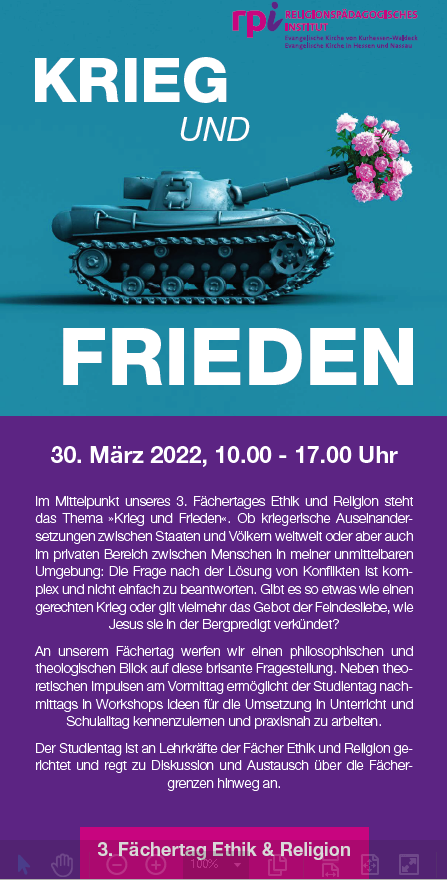 Mehr Infos: https://www.seminareonlinebuchen.de/SeminarManagerNet/20796/SMNet/SeminarDetails?seminarId=4f6f9620-bd1a-46d5-94f2-8d316439c94f Download Flyer: https://www.rpi-ekkw-ekhn.de/fileadmin/templates/rpi/normal/material/Ukraine/entwurf_krieg_frieden_end__1_.pdf 